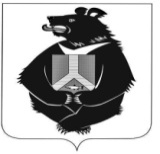 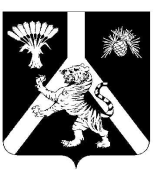 АДМИНИСТРАЦИЯНАУМОВСКОГО СЕЛЬСКОГО ПОСЕЛЕНИЯХабаровского муниципального районаХабаровского краяПОСТАНОВЛЕНИЕ01.03.2023 № 6  с. Наумовка О внесении изменений в постановление №17 от 30.04.2021г «Об утверждении муниципальной Программы « Ремонт автомобильных дорог общего пользования местного значения на территории Наумовского  сельского поселения Хабаровского муниципального района Хабаровского края на 2021-2023 годы» ( в редакции  от 01.09.2023№39)         В соответствии с Федеральным законом от 06 октября 2003года №131-ФЗ «Об общих принципах организации местного самоуправления в Российской Федерации», Федеральным законом от 08 ноября 2007 года №256-ФЗ «Об автомобильных дорогах и дорожной деятельности в Российской Федерации и о внесении изменений в отдельные законодательные акты в Российской Федерации», Постановлением Правительства Хабаровского края от 05 мая 2012 №146-пр «Об утверждении государственной программы Хабаровского края «Развитие транспортной системы Хабаровского края», Уставом Наумовского сельского поселения  Хабаровского муниципального района Хабаровского края,  администрация Наумовского сельского поселения Хабаровского муниципального района Хабаровского краяПОСТАНОВЛЯЕТ:Внести в муниципальную программу  «Ремонт автомобильных дорог общего пользования местного значения на территории Наумовского  сельского поселения Хабаровского муниципального района Хабаровского края на 2021-2023 годы», утвержденную постановлением №17 от 30.04.2021г следующие  изменения:1.1.Объем и источники финансирования Программы, указанные в паспорте муниципальной программы изложить в следующей редакции:Общий объем финансирования программы составляет:в 2021-2023годах – 4 000 000,00 рублей, в том числе:средства бюджета поселения -4 000 000,00 тыс.рублей;иные источники финансирования – 0 тыс.рублей.Объем финансирования по годам:2021 год – 1 800 000,00 тыс.рублей.2022 год – 1 100 000,00 тыс.рублей.2023 год – 1 100 000,00 тыс.рублей.Бюджетные ассигнования, предусмотренные в плановом периоде 2021-2023 годов, могут быть уточнены при формировании проектов решений о бюджете поселения на 2021-2023 годы.(приложение прилагается)1.2.Перечень основных мероприятий в  разделе 4 п 4.2 изложить в новой редакции  (приложение  прилагается )2.  Опубликовать настоящее постановление в «Информационном бюллетене и разместить на сайте Наумовского  сельского поселения».3. Настоящее постановление вступает в силу после его официального опубликования.4. Контроль за выполнением настоящего постановления возложить на главного специалиста администрации Наумовского сельского поселения.Глава сельского поселения 					            Л.В. Зибницкая УТВЕРЖДЕНАпостановлением администрацииНаумовского   сельского поселенияот 30.04.2021    № 17МУНИЦИПАЛЬНАЯ ПРОГРАММА«Ремонт автомобильных дорог общего пользования местного значения Наумовского  сельского поселения Хабаровского муниципального района Хабаровского края в 2021 -2023 годы»ПАСПОРТ ПРОГРАММЫ                              УТВЕРЖДЕНО        постановлением администрацииНаумовского   сельского поселения                                            от 01.03.2023 № 6МЕРОПРИЯТИЯ МУНИЦИПАЛЬНОЙ ПРОГРАММЫ«Ремонт автомобильных дорог общего пользования местного значения Наумовского  сельского поселения Хабаровского муниципального района Хабаровского края в 2021-2023 годы»Наименование ПрограммыМуниципальная Программа «Ремонт автомобильных дорог общего пользования местного значения Наумовского  сельского поселения Хабаровского муниципального района Хабаровского края в 2021-2023 годы» (далее также - Программа)Дата принятия решения о разработке программы, дата ее утверждения (наименование и номер соответствующего нормативного акта)Постановление администрации Наумовского  сельского поселения Хабаровского муниципального района Хабаровского края от 13.11.2017 № 68 «Об утверждении муниципальной программы «Ремонт автомобильных дорог общего пользования местного значения Наумовского  сельского поселения Хабаровского муниципального района Хабаровского края в 2021-2023 годы»»Основания для разработки ПрограммыФедеральный закон от 06.10.2003 № 131-ФЗ «Об общих принципах организации местного самоуправления в Российской Федерации»;Федеральный законом от 8 ноября 2007 года № 257-ФЗ «Об автомобильных дорогах и дорожной деятельности в Российской Федерации и о внесении изменений в отдельные законодательные акты в Российской Федерации»;Постановление Правительства Хабаровского края от 05 мая 2012 № 146-пр «Об утверждении государственной программы Хабаровского края «Развитие транспортной системы Хабаровского края»;Устав Наумовского  сельского поселения Хабаровского муниципального района Хабаровского краяЗаказчик ПрограммыАдминистрация Наумовского сельского поселения Хабаровского муниципального района Хабаровского края (далее – администрация сельского поселения)Разработчик ПрограммыАдминистрация сельского поселенияОтветственный исполнитель, исполнителиАдминистрация сельского поселения, специализированные организации, выбранные по результатам торговЦели и задачиПрограммыЦель: Улучшение состояния автомобильных дорог общего пользования местного значения Наумовского сельского поселения Хабаровского муниципального района Хабаровского края (далее – сельского поселения), повышение качества по капитальному ремонту и содержанию дорог в целях обеспечения наилучших  условий и качества жизни жителей сельского поселения, создание благоприятных и комфортных условий для проживания граждан поселения, обеспечение экологической безопасности населения, повышение благоустроенности территории сельского поселения, повышения уровня технического состояния автодорог сельского поселения,  повышение безопасности дорожного движения.Задачи:- ремонт существующих автомобильных дорог и мостовых  дорожных перекрытий общего пользования местного значения, - улучшение  транспортно-эксплуатационного состояния автодорог для обеспечения безопасности дорожного движения;- развитие дорожного хозяйства;- развитие автомобильного транспорта.- освещение автомобильных дорог и улицЦелевые индикаторы и показатели- доля средств направленных из бюджета Наумовского  сельского поселения на выполнение работ по ремонту автомобильных дорог с мостовыми дорожными  перекрытиями  общего пользования местного значения;- доля протяженности автомобильных дорог общего пользования местного значения, не отвечающих нормативным требованиям, в общей протяженности автомобильных дорог общего пользования      местного значения;- доля отремонтированных автомобильных дорог общего пользования местного значения, включенных в программу, от общего количества автодорог требующих ремонта;- общая площадь отремонтированных автомобильных дорог общего пользования местного значенияХарактеристикапрограммныхмероприятийРемонт  и освещение автомобильных дорог общего пользования местного значенияСроки реализации Программы2021-2023 годыОбъемы и источники финансированияОбщий объем финансирования Программы составит 4 000 000,00  тыс. руб.,в том числе: на 2021 год – 1 800 000,00 тыс. рублей;на 2022 год - 1 100,00 тыс. рублей;на 2023 год - 1 100,00 тыс. рублей;Средства бюджета Наумовского  сельского поселения Хабаровского муниципального района Хабаровского края и иные источники финансирования, иные (районный бюджет, краевой бюджет и внебюджетные источники финансирования) Общая стоимость Программы может уточняться при уточнении бюджета сельского поселенияОжидаемые конечные результаты реализации Программы- повышение уровня благоустроенности и комфортности жителей поселения;-обеспечение создания благоприятного эстетического образа сельского поселения;- уменьшение количество автодорог, не отвечающих нормативным требованиям;- повышение уровня безопасности дорожного движения;- повышения уровня технического состояния автодорог сельского поселения;- сокращение времени пребывания в пути гражданОрганизация контроля за реализацией ПрограммыКонтроль за исполнением настоящей Программы осуществляет администрация Наумовского  сельского поселения Хабаровского муниципального района Хабаровского края№ п/пНаименование автомобильной дороги общего пользования местного значенияПротяженность ремонтируемой автодороги( п.м.)Источники финансированияРасходы( руб.)123452021 год2021 год2021 год2021 год2021 год2021 годДороги поселения с. Наумовка, 3,6Бюджет сельского поселения1800 000,001.Приобретение и укладка труб для ливневых стоковБюджет сельского поселения100 000,002.Освещение автомобильных дорог общего пользования приобретение столбовых опор (железобетонных)Бюджет сельского поселения300 000,003. Доставка  столбовых опорБюджет сельского поселения100 000,004.Установка столбовых опорБюджет сельского поселения150 000,005.Приобретение светильниковБюджет сельского поселения60 000,006.Приобретение кабеляБюджет сельского поселения200 000,007.Монтаж светильниковБюджет сельского поселения100 000,008.Иные работы Бюджет сельского поселения790 000,002022 год2022 год2022 год2022 год2022 год2022 год1 100 000,001.Ремонт автодорожного полотна на дорогах поселения местного значения Бюджет сельского поселения300 000,002.Приобретение    светильниковБюджет сельского поселения250 000,003.Монтаж  светильников 65 000,004.Доставка столбовых опор 70 000,005.Повышение уровня технического состояния автодорог сельского поселения Бюджет сельского поселения80 000,006.Освещение автомобильных дорог общего пользования приобретение столбовых опор (железобетонных)Бюджет сельского поселения210 000,007.Установка столбовых опорБюджет сельского поселения125 000,002023 год2023 год2023 год2023 год2023 год2023 год1 100 000,001.Оформление линийБюджет сельского поселения150 000,002.Текущие работы по повышения уровня технического состояния автодорог сельского поселения Бюджет сельского поселения686  600,003Приобретение    светильниковБюджет сельского поселения193 400,004Монтаж  светильниковБюджет сельского поселения70 000,00